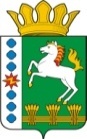 КОНТРОЛЬНО-СЧЕТНЫЙ ОРГАН ШАРЫПОВСКОГО МУНИЦИПАЛЬНОГО ОКРУГАКрасноярского краяЗаключениена проект Постановления администрации Шарыповского муниципального округа «О внесении изменений в постановление администрации Шарыповского муниципального округа от 23.06.2021 № 489-п «Об утверждении муниципальной программы Шарыповского муниципального округа «Управление земельно – имущественным комплексом» (в ред. от 13.10.2021, от 30.11.2021, от 13.04.2022, от 22.11.2022) 03 мая 2023 год             					                                        № 22Настоящее экспертное заключение подготовлено Контрольно – счетным органом Шарыповского муниципального округа Красноярского края на основании ст. 157 Бюджетного  кодекса Российской Федерации, ст. 9 Федерального закона от 07.02.2011 № 6-ФЗ «Об общих принципах организации и деятельности контрольно – счетных органов субъектов Российской Федерации и муниципальных образований», ст. 15 Решения Шарыповского окружного Совета депутатов от 29.09.2021 № 17-136р «Об утверждении Положения о Контрольно – счетном органе Шарыповского муниципального округа Красноярского края» и в соответствии со стандартом организации деятельности Контрольно-счетного органа Шарыповского муниципального округа Красноярского края СОД 2 «Организация, проведение и оформление результатов финансово-экономической экспертизы проектов Решений Шарыповского окружного Совета депутатов и нормативно-правовых актов по бюджетно-финансовым вопросам и вопросам использования муниципального имущества и проектов муниципальных программ» утвержденного приказом Контрольно-счетного органа Шарыповского муниципального округа Красноярского края от 25.01.2021 № 03.Представленный на экспертизу проект Постановления администрации Шарыповского муниципального округа «О внесении изменений в постановление администрации Шарыповского муниципального округа от 23.06.2021 № 489-п «Об утверждении муниципальной программы Шарыповского муниципального округа «Управление земельно – имущественным комплексом» (в ред. от 13.10.2021, от 30.11.2021, от 13.04.2022, от 22.11.2022)  направлен в Контрольно – счетный орган Шарыповского муниципального округа Красноярского края 02 мая 2023 года. Разработчиком данного проекта муниципальной программы является администрация Шарыповского муниципального округа Красноярского края. Основанием для разработки муниципальной программы является:- статья 179 Бюджетного кодекса Российской Федерации;- постановление администрации Шарыповского муниципального округа от 13.04.2021 № 288-п «Об утверждении Порядка принятия решений о разработке муниципальных программ Шарыповского муниципального округа, их формирования и реализации» (в ред. от 22.07.2022);- распоряжение администрации Шарыповского муниципального округа от 21.07.2021 № 374-р «Об утверждении перечня муниципальных программ Шарыповского муниципального округа» (в ред. от 03.08.2022).Исполнитель муниципальной программы администрация Шарыповского муниципального округа Красноярского края.Соисполнитель муниципальной программы отсутствуют.Подпрограммы муниципальной программы:Управление и распоряжение муниципальным имуществом.Эффективное управление и распоряжение земельными ресурсами. Стимулирование жилищного строительства на территории Шарыповского муниципального округа.Цели муниципальной программы:- создание условий для эффективного управления земельно – имущественным комплексом Шарыповского муниципального округа.- создание условий для стимулирования жилищного строительства на территории Шарыповского муниципального округа.Задачи муниципальной программы:Повышение эффективности управления муниципальным имуществом округа.Повышение эффективности управления, распоряжения и использования земельными участками.Создание условий для устойчивого развития территории муниципального округа, развития инженерной, транспортной и социальной инфраструктур, сохранения окружающей среды и объектов культурного наследия.Мероприятие проведено  02 - 03 мая 2023 года.В ходе подготовки заключения Контрольно – счетным органом Шарыповского муниципального округа Красноярского края  были проанализированы следующие материалы:- проект Постановления администрации Шарыповского муниципального округа Красноярского края  «О внесении изменений в постановление администрации Шарыповского муниципального округа от 23.06.2021 № 489-п «Об утверждении муниципальной программы Шарыповского муниципального округа «Управление земельно – имущественным комплексом» (в ред. от 13.10.2021, от 30.11.2021, от 13.04.2022, от 22.11.2022);-  паспорт муниципальной программы Шарыповского муниципального округа «Управление земельно – имущественным комплексом».Рассмотрев представленные материалы к проекту Постановления муниципальной программы Шарыповского муниципального округа «Управление земельно – имущественным комплексом»  установлено следующее. В соответствии с проектом паспорта Программы происходит изменение по строке (пункту) «Ресурсное обеспечение муниципальной программы» после внесения изменений строка  будет читаться:Увеличение бюджетных ассигнований по муниципальной программе за счет средств бюджета округа в сумме 2 336 776,33 руб. (4,26%), в том числе:- в 2022 году уменьшение в сумме 44 623,67 руб. (5,09%);- в 2023 году увеличение в сумме 2 381 400,00 руб. (104,30%).             В соответствии с Порядком принятия решений о разработке муниципальных программ Шарыповского муниципального округа, их формирования и реализации плановые значения ресурсного обеспечения муниципальной программы 2022 года приведены в соответствие с фактическими значениями.            Цели и задачи муниципальной программы остались без изменения.           В перечень по целевым показателям муниципальной программы за 2022 год внесены изменения. За 2022 год по целевым показателям муниципальной программы отражены фактические значения. Из 3 целевых показателей, отраженных в программе, по 3 показателям достигнуты и перевыполнены плановые значения.              2. В подпрограмме «Управление и распоряжение муниципальным имуществом» по строке «Информация по ресурсному обеспечению подпрограммы, в том числе в разбивке по всем источникам финансирования на очередной финансовый год и плановый период» вносятся изменения.       После внесения изменений строка будет читаться:Увеличение бюджетных ассигнований по подпрограмме «Управление и распоряжение муниципальным имуществом» в 2023 году за счет средств бюджета округа в сумме 2 381 400,00 руб. (138,00%) на новое мероприятие 1.6 «Приобретение жилых помещений в муниципальную собственность», в связи с приобретением 3-х жилых помещений для медицинских работников в с.Шушь, с.Темра и с.Ивановка.            Перераспределение бюджетного ассигнования по подпрограмме «Управление и распоряжение муниципальным имуществом» в 2023 году за счет средств бюджета округа в сумме 10,00 руб. по кодам вида расходов (КВР), с КВР - 247 на КВР – 853 по мероприятию 1.3 «Содержание муниципального имущества, находящегося в собственности муниципального образования Шарыповский муниципальный округ» для оплаты пени за взносы за капитальный ремонт общего имущества в многоквартирном доме.           По подпрограмме «Управление и распоряжение муниципальным имуществом»   изменение наименования мероприятия 1.1 «Изготовление технической документации объектов недвижимости, постановка их на кадастровый учет, в том числе  автодорог общего пользования местного значения» изменить на «Изготовление технической документации объектов недвижимости, постановка их на кадастровый учет».        Цель и задача подпрограммы «Управление и распоряжение муниципальным имуществом» остались без изменения.         В перечень и значения ожидаемых результатов от реализации подпрограммных мероприятий на период 2022 - 2025 годы по целевым показателям внесены изменения. За 2022 год по показателям результативности отражены фактические показатели. Из 2 показателей результативности, отраженных в подпрограмме, по 2 показателям достигнуты и перевыполнены плановые значения.            По подпрограмме «Управление и распоряжение муниципальным имуществом» в перечне и значениях ожидаемых результатов от реализации подпрограммных мероприятий на 2023 - 2025 годы проведена корректировка плановых значений показателей результативности.        3. В подпрограмме «Эффективное управление и распоряжение земельными ресурсами» по строке «Информация по ресурсному обеспечению подпрограммы, в том числе в разбивке по всем источникам финансирования на очередной финансовый год и плановый период» изменения не вносятся.       Строка будет читаться:         Цель и задача подпрограммы «Эффективное управление и распоряжение земельными ресурсами» остались без изменения.         В перечень и значения ожидаемых результатов от реализации подпрограммных мероприятий на период 2022 - 2025 годы по целевым показателям внесены изменения. За 2022 год по показателям результативности отражены фактические показатели. Из 4 показателей результативности, отраженных в подпрограмме, по 2 показателям достигнуты и перевыполнены плановые значения.            По подпрограмме «Эффективное управление и распоряжение земельными ресурсами» в перечне и значениях ожидаемых результатов от реализации подпрограммных мероприятий на 2023 - 2025 годы проведена корректировка плановых значений показателей результативности.При проверке правильности планирования и составления муниципальной программы нарушений не установлено.На основании выше изложенного Контрольно – счетный орган Шарыповского муниципального округа Красноярского края предлагает администрации Шарыповского муниципального округа принять проект Постановления администрации Шарыповского муниципального округа «О внесении изменений в постановление администрации Шарыповского муниципального округа от 23.06.2021 № 489-п «Об утверждении муниципальной программы Шарыповского муниципального округа «Управление земельно – имущественным комплексом» (в ред. от 13.10.2021, от 05.04.2022, от 13.04.2022, от 22.11.2022).Председатель КСО Шарыповского муниципального округа                        				Г.В. СавчукРесурсное обеспечение муниципальной программыПредыдущая редакцияПредлагаемая редакция (проект Постановления)Ресурсное обеспечение муниципальной программыОбщий объем ассигнований на реализацию программы  составляет     54 881 803,60  руб., в том числе:2021 год – 49 686 103,60 руб.;2022 год –      877 500,00 руб.;2023 год –   2 283 200,00 руб.;2024 год –   1 017 500,00 руб.;2025 год –   1 017 500,00 руб.за счет средств краевого  бюджета       48 552 601,51 руб., из них:2021 год – 48 552 601,51 руб.;2022 год – 0,00 руб.;2023 год – 0,00 руб.;2024 год – 0,00 руб.;2025 год – 0,00 руб.за счет средств  бюджета округа       6 329 202,09 руб., из них:2021 год – 1 133 502,09 руб.;2022 год –    877 500,00 руб.;2023 год –  2 283 200,00 руб.;2024 год –  1 017 500,00 руб.;2025 год –  1 017 500,00 руб.Общий объем ассигнований на реализацию программы  составляет     57 218 579,93  руб., в том числе:2021 год – 49 686 103,60 руб.;2022 год –      832 876,33 руб.;2023 год –   4 664 600,00 руб.;2024 год –   1 017 500,00 руб.;2025 год –   1 017 500,00 руб.за счет средств краевого  бюджета       48 552 601,51 руб., из них:2021 год – 48 552 601,51 руб.;2022 год – 0,00 руб.;2023 год – 0,00 руб.;2024 год – 0,00 руб.;2025 год – 0,00 руб.за счет средств  бюджета округа       8 665 978,42 руб., из них:2021 год – 1 133 502,09 руб.;2022 год –    832 876,33 руб.;2023 год –  4 664 600,00 руб.;2024 год –  1 017 500,00 руб.;2025 год –  1 017 500,00 руб.Информация по ресурсному обеспечению подпрограммы, в том числе в разбивке по всем источникам финансирования на очередной финансовый год и плановый периодПредыдущая редакцияПредлагаемая редакция (проект Постановления)Информация по ресурсному обеспечению подпрограммы, в том числе в разбивке по всем источникам финансирования на очередной финансовый год и плановый периодОбщий объем ассигнований на реализацию программы  составляет     3 325 700,00  руб., в том числе:2023 год – 1 725 700,00 руб.;2024 год –    800 000,00 руб.;2025 год –    800 000,00 руб.за счет средств  бюджета округа 3 325 700,00  руб., в том числе:2023 год – 1 725 700,00 руб.;2024 год –    800 000,00 руб.;2025 год –    800 000,00 руб.Общий объем ассигнований на реализацию программы  составляет     5 707 100,00  руб., в том числе:2023 год – 4 107 100,00 руб.;2024 год –    800 000,00 руб.;2025 год –    800 000,00 руб.за счет средств  бюджета округа 5 707 100,00  руб., в том числе:2023 год – 1 725 700,00 руб.;2024 год –    800 000,00 руб.;2025 год –    800 000,00 руб.Информация по ресурсному обеспечению подпрограммы, в том числе в разбивке по всем источникам финансирования на очередной финансовый год и плановый периодПредыдущая редакцияПредлагаемая редакция (проект Постановления)Информация по ресурсному обеспечению подпрограммы, в том числе в разбивке по всем источникам финансирования на очередной финансовый год и плановый периодОбщий объем ассигнований на реализацию программы  составляет     992 500,00  руб., в том числе:2023 год – 557 500,00 руб.;2024 год – 217 500,00 руб.;2025 год – 217 500,00 руб.за счет средств  бюджета округа 992 500,00  руб., в том числе:2023 год – 557 500,00 руб.;2024 год – 217 500,00 руб.;2025 год – 217 500,00 руб.Общий объем ассигнований на реализацию программы  составляет     992 500,00  руб., в том числе:2023 год – 557 500,00 руб.;2024 год – 217 500,00 руб.;2025 год – 217 500,00 руб.за счет средств  бюджета округа 992 500,00  руб., в том числе:2023 год – 557 500,00 руб.;2024 год – 217 500,00 руб.;2025 год – 217 500,00 руб.